Publicado en Pamplona, Navarra el 26/01/2023 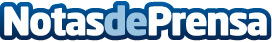 La industrialización de la construcción es ya una realidad, Erro y Eugui construye un edificio de viviendas industrializado con estructura de madera, el mayor en alturaErro y Eugui construye junto a Pamplona uno de los primeros edificios de viviendas industrializados con estructura de madera y Passivhaus y el mayor en altura por el momento. El edificio de vivienda protegida de alquiler y actualmente en construcción recibió la visita de José María Ayerdi Vicepresidente segundo y consejero de Vivienda de Navarra el martes 17 de Enero de 2023Datos de contacto:Iñigo EuguiRedactor nota de prensa: Aitor Fdz. de Landa / 652234540 / alanda@daeldigital.com948221100Nota de prensa publicada en: https://www.notasdeprensa.es/la-industrializacion-de-la-construccion-es-ya_1 Categorias: Nacional Sociedad Navarra Eventos Sostenibilidad Arquitectura http://www.notasdeprensa.es